URO Annual Report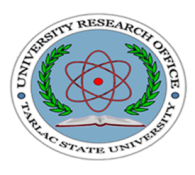 The University Research Office (URO) highlights of accomplishments for 2017 involves the creation of the Food Innovation Center, University Statistical Research Center, also, researches on Solar-Powered Generator passed the pilot testing of DOST as it produced enough power to run common household appliances simultaneously. The successful International Research Conference held at the Princesa Garden Resort, Palawan on December 18-20 was also one of the major achievement of the University Research Office.With respect of its core function which is to oversee the conduct of research activities as to consolidate, coordinate and operationalize research activities, the URO was able to obtain 34 completed researches; 14 published researches internationally, 7 published researches in CHED accredited journals; and 6 externally funded researches. Moreover, 22 researches were presented 26 international. In addition, the Office conducted 2 In-House Reviews for Completed Researches and 5 Capability Building Seminars.Completed ResearchesThe table below shows the distribution of the completed researches in 2017 as to Information Dissemination - 22 researches; Social Sciences, (SOCSCI) - 9 researches and Technology Generated – 3 researches: Published ResearchesThe table below shows the list of 21 internationally-published researches Presented ResearchesThe table below shows the distribution of 22 presented researches in local, regional, national and international conferences.Externally-Funded ResearchesBelow is the table of researches conducted in the university that were funded by external agencies in 2017:Capacity BuildingBelow is the table showing the seminars/trainings conducted by the University Research Office in 2016IN-HOUSE REVIEWS OF COMPLETED RESEARCHESThe Midyear In-House review was held at the Training Room RED Building, TSU Lucinda Campus on June 23, 2017 and the upcoming Yearend In-House review of completed researches will be conducted on December 13, 2017 with 13 research entries as of December 1, 2017.2017 Mid-Year In-House Review of Completed Researches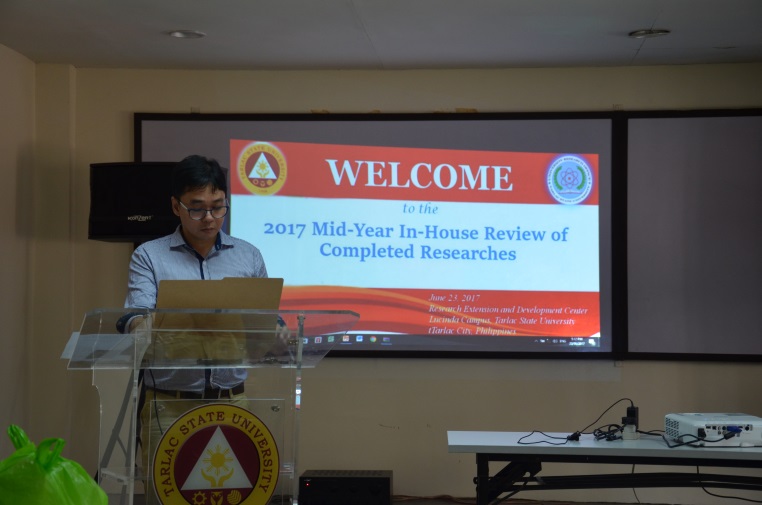 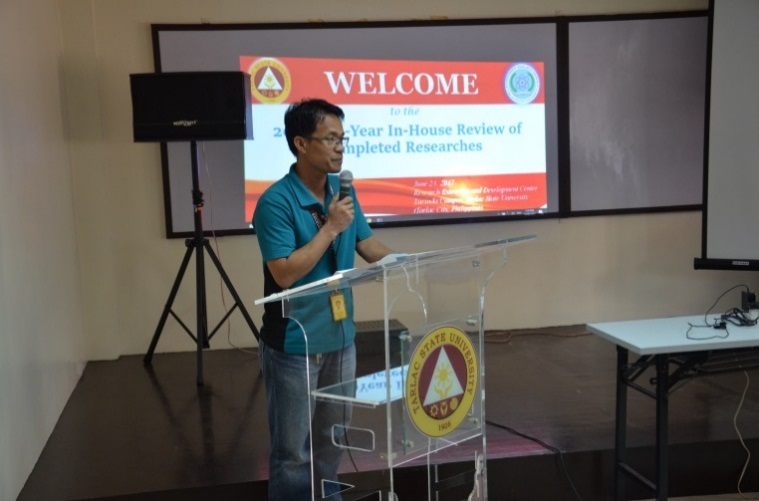 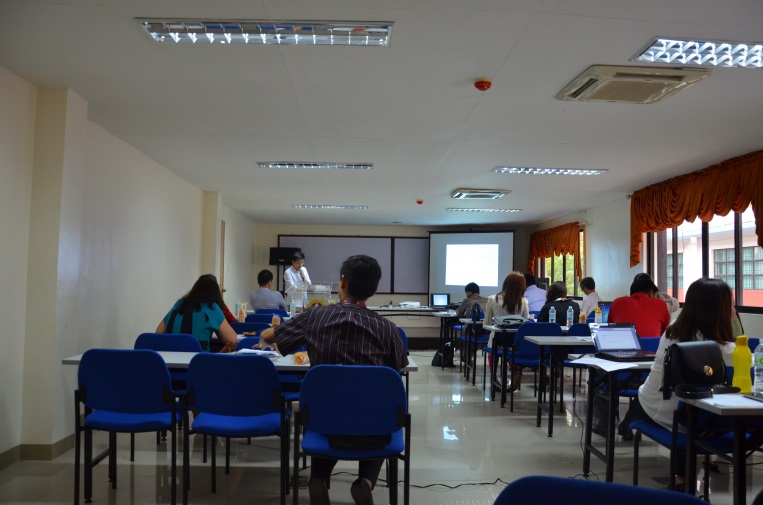 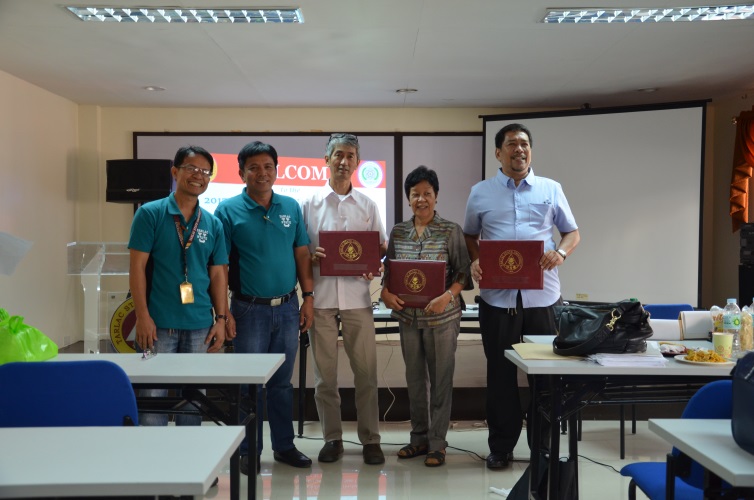 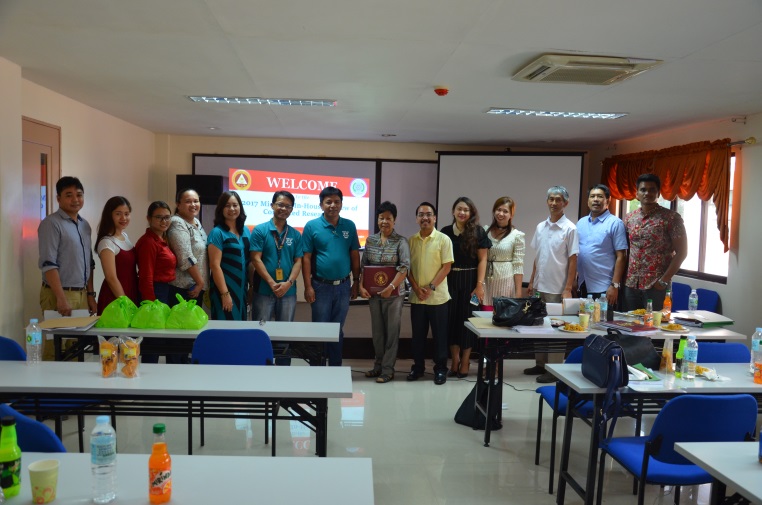 CAPABILITY BUILDINGResearch writing and Formatting Seminar(February 9-10, 2017)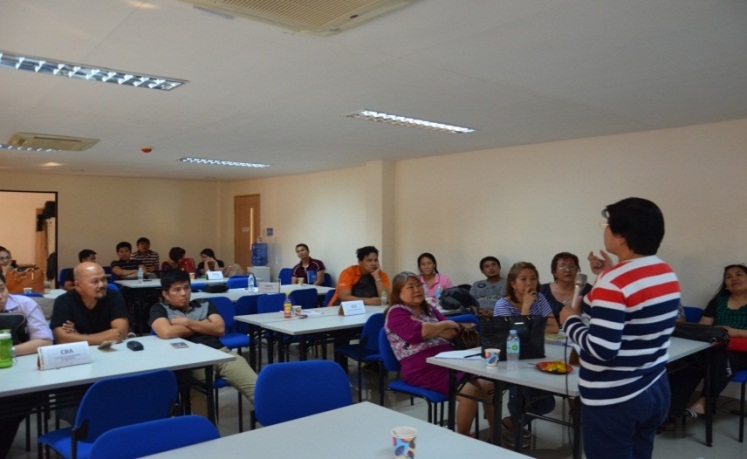 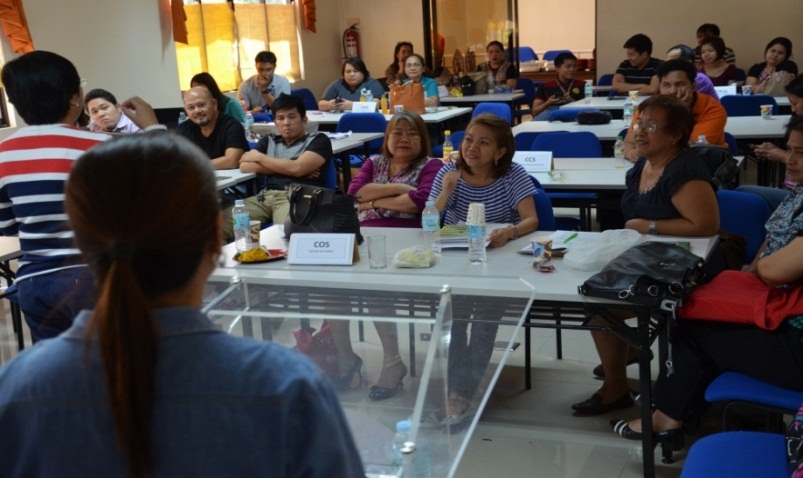 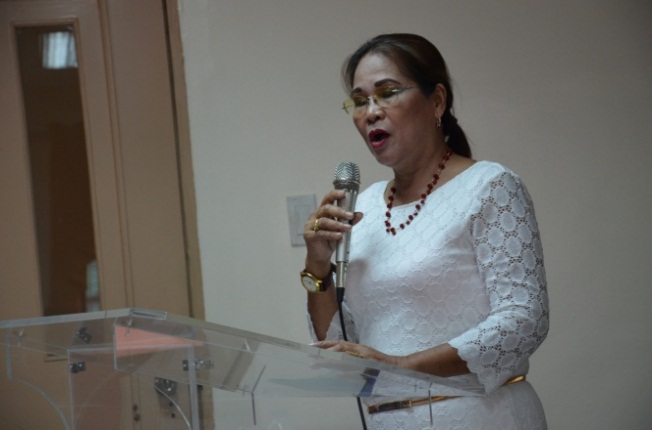 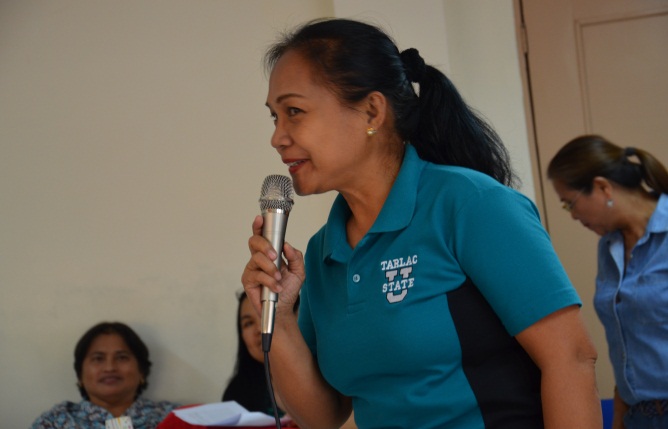 Turnitin Software Training
July 13, 2017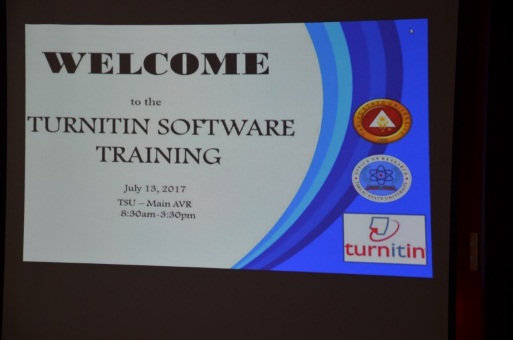 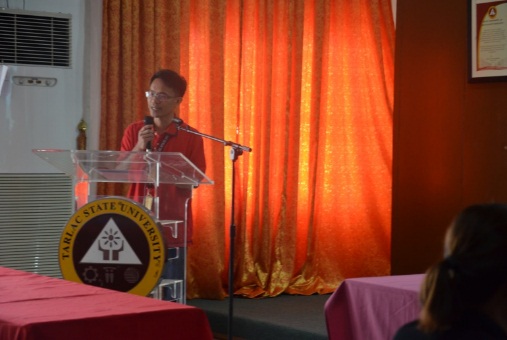 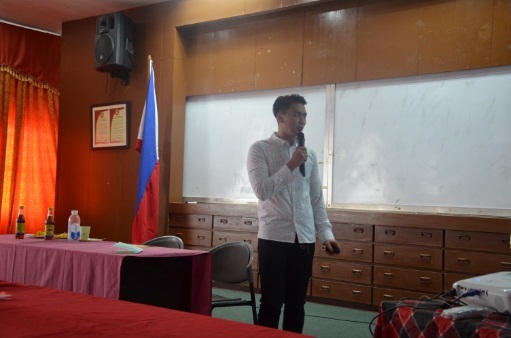 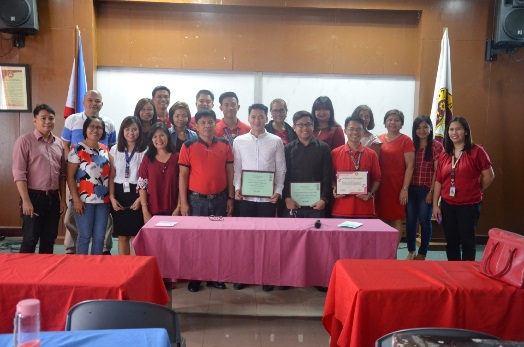 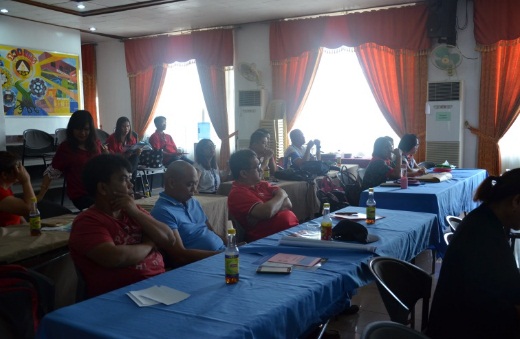 OTHER ACTIVITIES2nd International Research Conference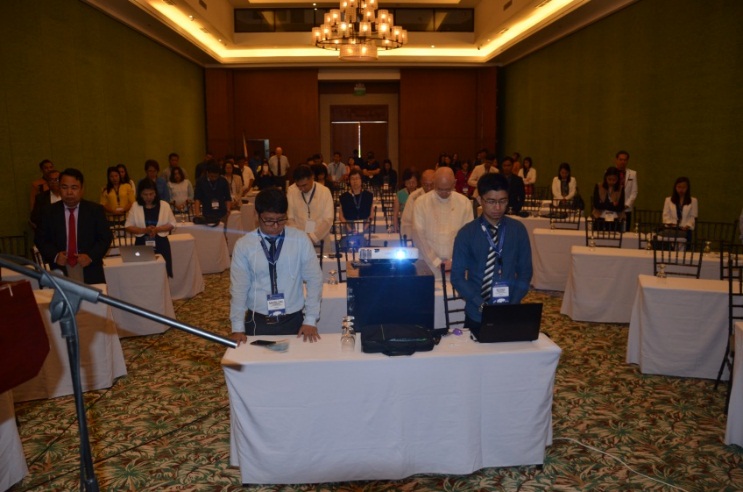 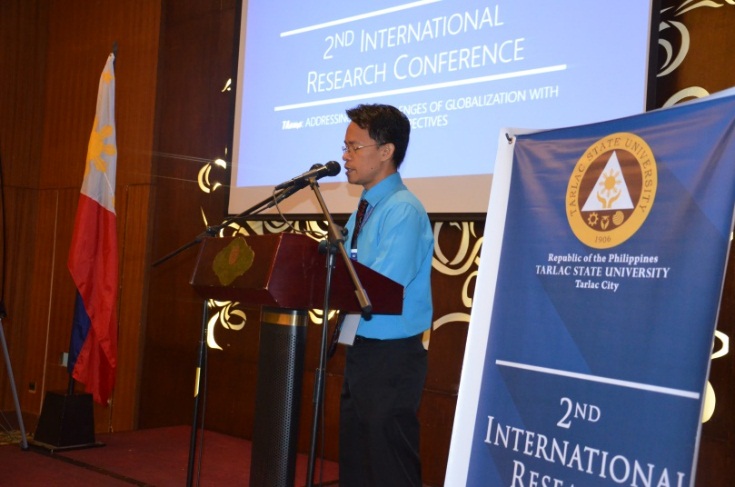 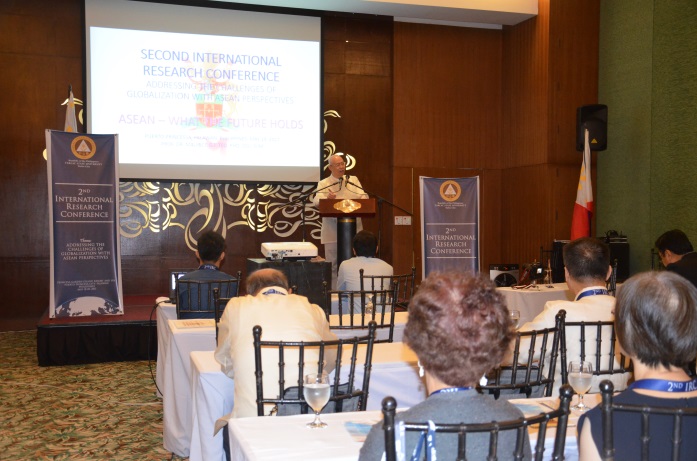 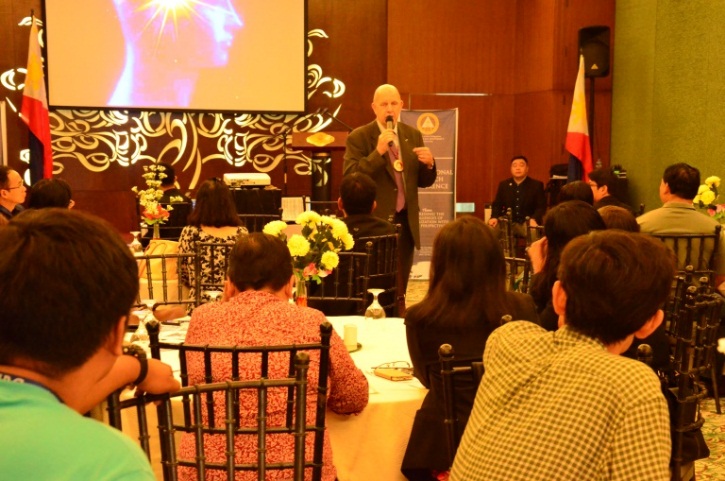 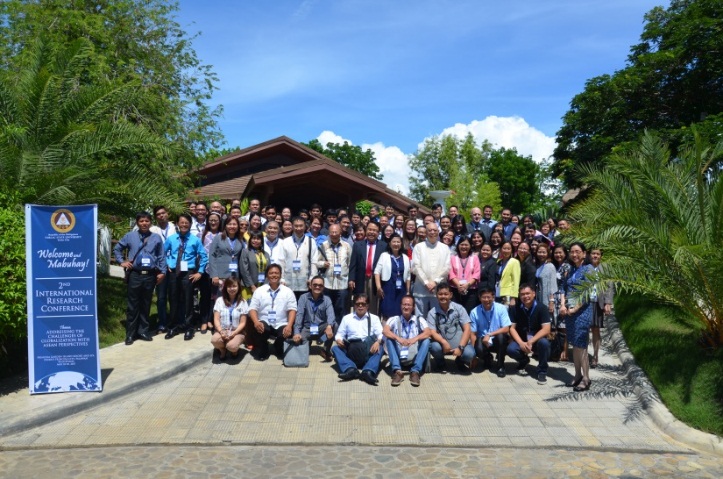 Photos of Research Proposal ColloquimCOLLEGE OF ENGINEERING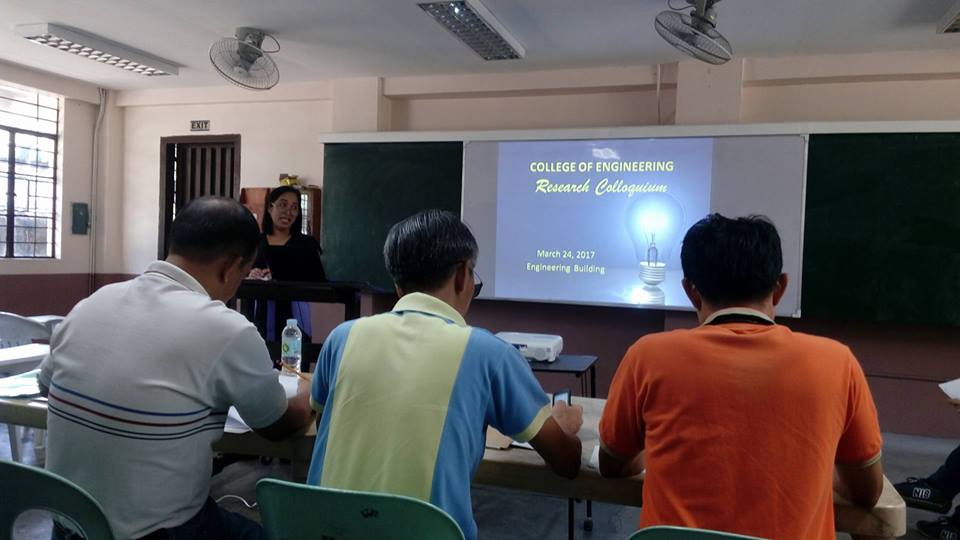 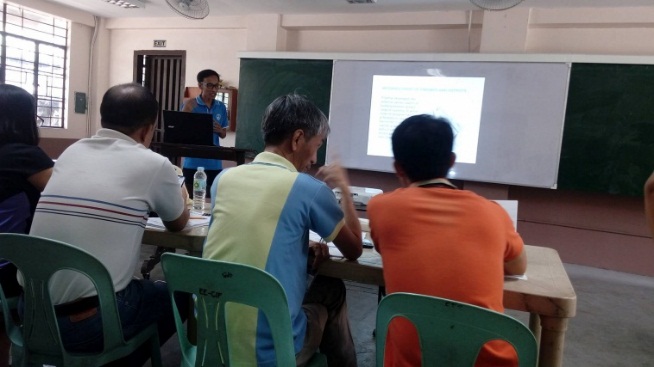 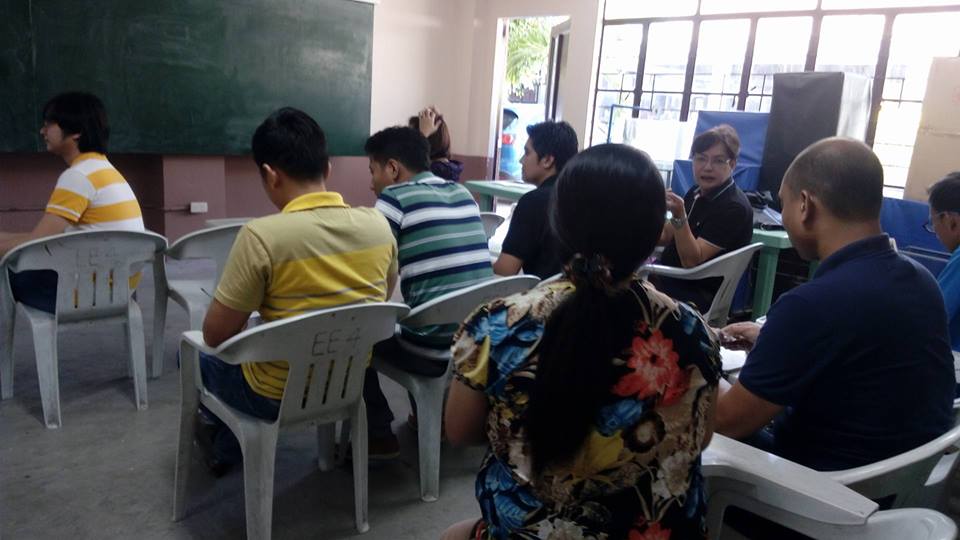 COLLEGE OF SCIENCE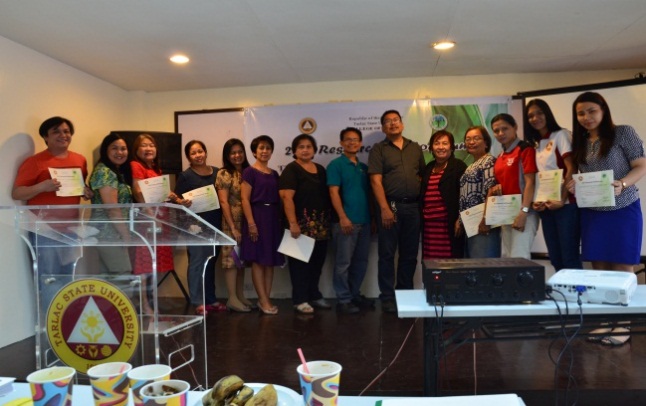 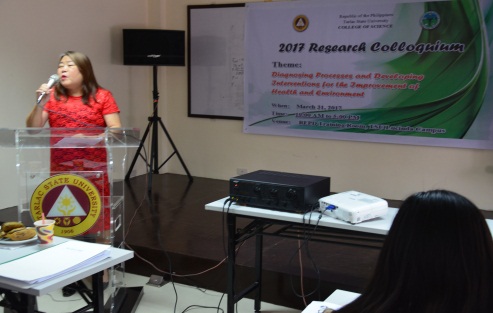 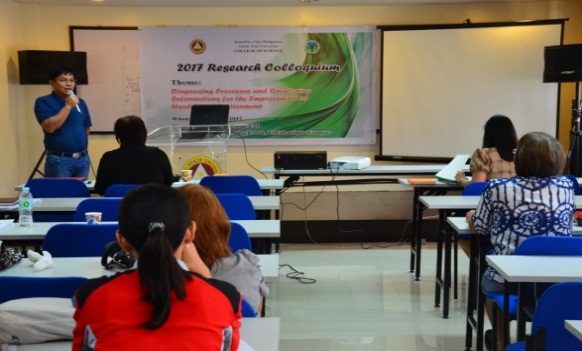  COLLEGE OF COMPUTER STUDIES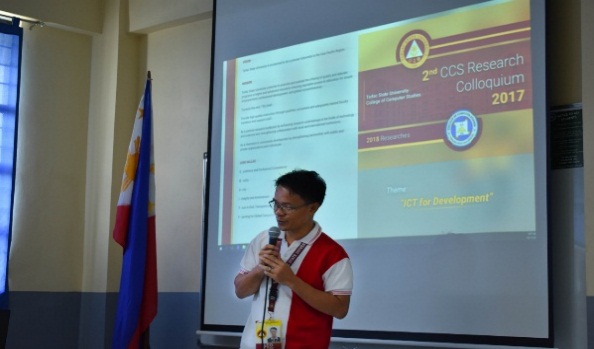 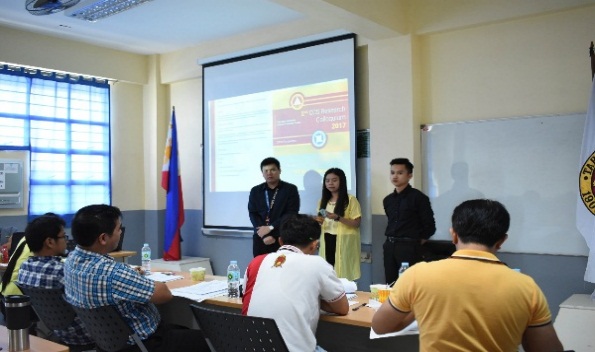 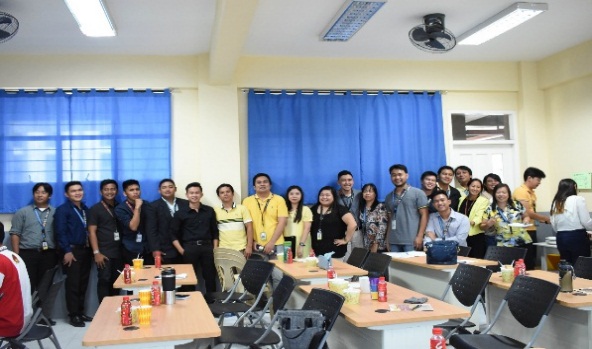 COLLEGE OF BUSINESS AND ACCUNTANCY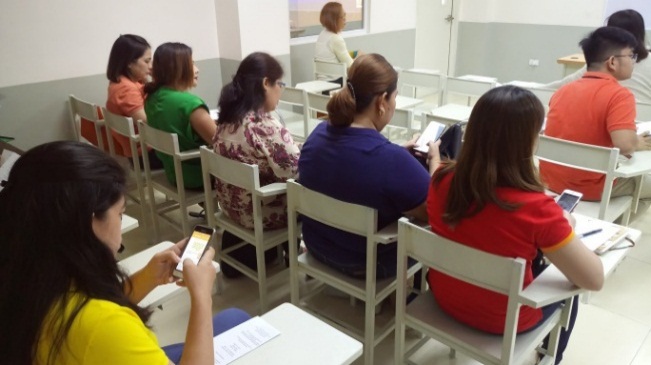 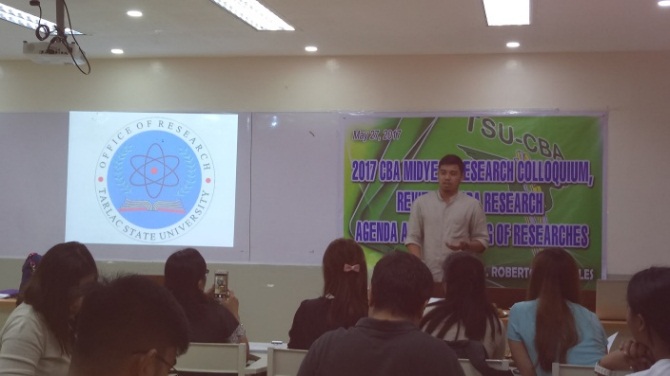 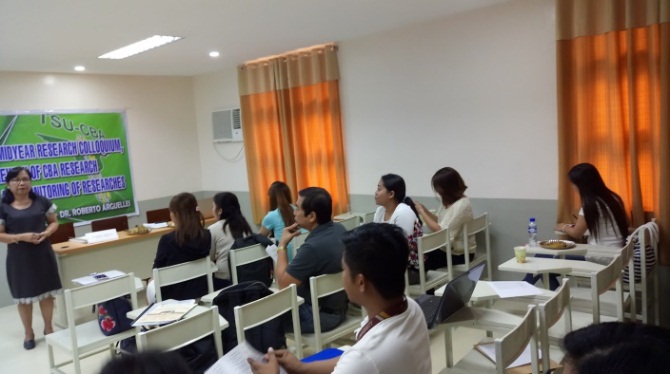 Name of FacultyTitleHenry D. Rufino, Rhene G. PayabyabGrace T. LimCompetency Requirements for Professional Accountants: Basis for Accounting Curriculum EnhancementNinez B. Tulo, Nancy L. MatiNeuroelt Strategies and TBLT for College Integrated Language SkillsCriselda Alamo-Tonelada, Ferdinand Y. Silaran, Maria Cristina A. BildanSanitary Conditions of Food Vending Sites and Food Handling Practices of Street FoodVendors along the Peripheral Area of Tarlac State University, Main Campus:Implication for Food Hygiene and SafetyMa. June S. Carlos, Edwin T. Caoleng &Alfred V. RigorEvaluation of the Disaster Risk Reduction and Management Offices of Local Government Units in the Province of TarlacNiño B. Corpuz, Sheila Marie O. David, Jeanette P. Mendoza, Jayson Y. PunzalanValidation of the General and Professional Education Areas of the College of Education Retention        Examinaton: Inputs to Assessment of Learning     Dr. Elizabeth A. Amurao, Renato T. Mercado, Jhonel C. PanlilioWork Values of Young Professionals in the City of Tarlac Limuel P. Pavico , Elvira B. Mercado, Fabian P. Seguira                     Entrepreneurial Landscape of Tarlac CityErwin P. LacanlaleResearch Writing- Related Problems of Selected Graduating Students in Tertiary Level Elvira B. Mercado , Limuel P. Pavico , Jose T. Geaga               Utilization of Taro for Innovative Flavored Chips ProductRowena C. Ramos,  Remedios A. Tamina, Grace T. LimPERFORMANCE OF MULTI-PURPOSE COOPERATIVESin the City of Tarlac Sheila Marie O. DavidOral Corrective Feedback in a Tertiary L2 Classroom: a Metalinguistic AnalysisJeanette P. MendozaInter-Ethnolinguistic Group Stereotypes in the Tarlac State UniversityErwin LacanlaleTeaching and Age-Related Problems of Senior Faculty Members in Higher Educational Institutions in TarlacRita PulmanoSuzanne CruzMichelle RiveraStatus of Offenders in Tarlac Provincial JailCynthia G. Quiambao, Alma M. Corpuz & Maria Agnes P. LadiaImpact Evaluation of the Community Extension in Laungcupang, La Paz, Tarlac, Central Luzon, PhilippinesMarie Paz H. Angeles & Geraldine Ann R. LenonAn Assessment of the Intrapersonal and Interpersonal Skills of TSU Non-teaching Employees: Towards an Effective Wellness ProgramJoseph M. Melegrito, Jeremy R. Canlas & Julieta M. LagascaThe Entrepreneurs in Tarlac Province: An AnalysisRita E. Pulmano, Suzanne P. Cruz, Jeah N. Melocotones & Alfred V. RigorAn Assessment on the Functionality of VAW Desks in Tarlac ProvinceLolita V. Sicat & Rodrigo M. SicatIndigenous Students’ School Engagement: Basis for Multi-Sectoral InterventionMaan B. Florendo, Enalyn T. Domingo & Miriam S. GalvezLoad Forecasting Analysis for Tarlac Electric IncorporatedAngelo Garcia & Carlos P. Flores Jr.An Integrated System for Red Cross: Donors’ ProfilingJulieta M. Lagasca & Felicitas QuilondrinoAcceptability of Horse Radish “Malunggay” Food WrapperHeidilyn V. Gamido & Marlon V. GamidoComparative Review of the Features of Automated Sotware Testing ToolsBrendalyn A. ManzanoResearcher and Non-researcher Teachers’ Evaluation of ELT Materials: Converging or DivergingRaffy S. AganonKahandaan ng mga Propesor sa Filipino sa Pagtuturo ng Bagong Pangkalahatang Edukasyon: Batayang Pag-aaral Tungo sa Pagpaplanong Pangwika ng mga SUC IIIMarilou P. AgustinKomprehensyon sa Pagbasa sa Filipino ng mga Mag-aaral sa Antas TersaryaMarie Paz H. AngelesThe Teaching Efficacy of State Universities and Colleges Psychology Professors: Implication to the Teaching-Learning ProcessLeo P. PiaoComputing and Interpreting Reliability Indices of an Electric Distribution CircuitWilmark J. RamosOrganizational Change and Dimensions of Learning in Manufacturing FirmsJayson Y. Punzalan & Cynthia G. QuiambaoDevelopment and Validation of Infographics Based on the Least Mastered Competencies in PhysicsCecilia L. Calub, Rosalina Garcia, Leodivina P. Tagama, Ma. Shinette P. Morales & Francelle L. CalubListening Comprehension Difficulties of College Students: Basis for Remediation Strategies in the ClassroomNelvin Nool & Maria Agnes P. LadiaPerformance in the Licensure Examination of Teacher Education Institutions in Central LuzonNelvin Nool, Maria Agnes P. Ladia, Niño B. Corpuz & Socrates A. EmbesanExploring the Validity of TSU College Admission Test in Predicting Graduates LET PerformanceMa. Susan Z. MaglaquiImplementation of DOTS in Rural Health Units of Tarlac City: An AssessmentJournal TitleProject/Study TitleAuthor(s)Journal TitleAuthor(s)Conference of the International Journal of Arts & SciencesAntibacterial Activity of Some Medicinal Plants Using Paper Disk Marine Bioluminescent BacteriaLouella OnaThe International Medical Journal of MalaysiaEthno botanical Survey of Plants Commonly Used for DiabetesErwin MinaUpland Farm Journal -Ifugao State UniversityClassroom Learning Environment at Tarlac State University College of EducationNorbina Genever M. CastroUpland Farm Journal -Ifugao State UniversityState of the Art of Technical Education and Skills (TESDA)Programs of State Universities and Colleges in Region 3Felicitas A. QuilondrinoUpland Farm Journal -Ifugao State UniversityThe Extension Program of the Teacher Education Institutions Among State Universities in Region 3: An EvaluationMa. Theresa AcostaUpland Farm Journal -Ifugao State UniversityEffect of inorganic Nitrogen and Liquid Fertilizer with Micronutrient Suppliments with Rice Straw on the Growth and Yield of Oyster Mushroom (Pleurotus sp.)Rodel T. Botio, Dr. Ma. Socorro D. Valdez, Prof. Antonio C. Rosel, Prof. Estrella B. Pagco Upland Farm Journal -Ifugao State UniversityThe Effect of Remediation on the Performance in Retention Examination of Underachieving Prospective Secondary TeachersMaria Agnes P. Ladia, Elizabeth P. Balanquit, Socrates A. Embessan, Yyette S. LegaspiUpland Farm Journal -Ifugao State UniversityDevelopment of an Energy-Efficient Cook Stove Enalyn T. Domingo, Miriam S. Galvez, Crispin I. FloraUpland Farm Journal -Ifugao State UniversityDevelopment and Validation of Gabay SourcebookNiño B. Corpuz, EdD, RGCUpland Farm Journal -Ifugao State UniversityPredicting Student Performance Using Data Mining MethodsJo Anne G. CuraUpland Farm Journal -Ifugao State UniversityCases of Violence Against Women: Towards a Proposed Plan of ActionRita E. Pulmano and Murphy P. MohammedUpland Farm Journal -Ifugao State UniversityPerformance of Students in College Retention Examination Vis-à-vis General Weighted AveragesMa. Theresa A. Acosta, Alma M. Corpuz, Lourdes S. BrionesUpland Farm Journal -Ifugao State UniversityBusiness Permits and Licensing System (BPLS) in the Municipality of Paniqui: An EvaluationEdwin T. Caoleng, Ma. June S. Carlos, Alfred Nonnatus V. RigorUpland Farm Journal -Ifugao State University2016 Citizens Satisfaction Index System Pilot Testing in the Municipality of VictoriaEdwin T. Caoleng, Ma. June S. Carlos, Alfred Nonnatus V. RigorUpland Farm Journal -Ifugao State UniversityEvaluation of the Local Disaster Risk Reduction and Management Offices of the Local Government Units in the Province of TarlacEdwin T. Caoleng, Ma. June S. Carlos, Alfred Nonnatus V. RigorUpland Farm Journal -Ifugao State UniversityThinking Styles of BSED COED Students and Their Academic PerformanceLeodivina P. TagamaUpland Farm Journal -Ifugao State UniversityClassroom Learning Environment at Tarlac State UniversityDr. Norbina Genever M. CastroUpland Farm Journal -Ifugao State UniversityAn Analysis on the Heforshe Campaign Speech of Emma Watson in Correcting Misconceptions on Feminism and Gender Equality Using Feminist Rhetorical Criticism and Speech Act TheoryJazzel Llaneli E. ManaloUpland Farm Journal -Ifugao State UniversityThe Professional Competencies of College Teachers of Higher Education Institutions in Tarlac Province: An AnalysisJulieta M. Lagasca & Ma. Theresa A. AcostaUpland Farm Journal -Ifugao State UniversityCases of HIV/ AIDS in Tarlac Province, Central Luzon, Philippines from 1984 to 2016 and the Knowledge and Risky Behaviors of Various Gender Groups Alma M. Corpuz, Lucila O. Sunga, Ph.D. , Rita E. Pulmano, Ed.D., Jeanette A. Lazatin , MD MPMUpland Farm Journal -Ifugao State UniversityShort Circuit Analysis For Amacalan Distribution Circuit of TARELCO: Basis for an Intervention ProgramLeo P. PiaoTitle of Research PaperPresenter(s)Type of ConferenceClassroom Learning Environment at Tarlac State University College of EducationNorbina Genever M. CastroISERD-106th International Conference on Education and E-LearningThe Extension Program of the Teacher Education Institutions Among State Universities in Region 3: An EvaluationMa. Theresa A. AcostaISERD-106th International Conference on Education and E-LearningCases of HIV/AIDS in Tarlac Province, Central Luzon, Philippines from 1984-2016 and the Knowledge and Risk Behaviors of Various Gender Groups Alma Corpuz1st Central Luzon Health Research ForumClassroom Learning Environment at Tarlac State University College of EducationNorbina Genever M. CastroInternational Research Conference 
Puerto Princesa
May 18-20, 2017State of the Art of Technical Education and Skills (TESDA)Programs of State Universities and Colleges in Region 3Felicitas A. QuilondrinoInternational Research Conference 
Puerto Princesa
May 18-20, 2017The Extension Program of the Teacher Education Institutions Among State Universities in Region 3: An EvaluationMa. Theresa AcostaInternational Research Conference 
Puerto Princesa
May 18-20, 2017Effect of inorganic Nitrogen and Liquid Fertilizer with Micronutrient Suppliments with Rice Straw on the Growth and Yield of Oyster Mushroom (Pleurotus sp.)Rodel T. Botio, Dr. Ma. Socorro D. Valdez, Prof. Antonio C. Rosel, Prof. Estrella B. Pagco International Research Conference 
Puerto Princesa
May 18-20, 2017The Effect of Remediation on the Performance in Retention Examination of Underachieving Prospective Secondary TeachersMaria Agnes P. Ladia, Elizabeth P. Balanquit, Socrates A. Embessan, Yyette S. LegaspiInternational Research Conference 
Puerto Princesa
May 18-20, 2017Development of an Energy-Efficient Cook Stove Enalyn T. Domingo, Miriam S. Galvez, Crispin I. FloraInternational Research Conference 
Puerto Princesa
May 18-20, 2017Development and Validation of Gabay SourcebookNiño B. Corpuz, EdD, RGCInternational Research Conference 
Puerto Princesa
May 18-20, 2017Predicting Student Performance Using Data Mining MethodsJo Anne G. CuraInternational Research Conference 
Puerto Princesa
May 18-20, 2017Cases of Violence Against Women: Towards a Proposed Plan of ActionRita E. Pulmano and Murphy P. MohammedInternational Research Conference 
Puerto Princesa
May 18-20, 2017Performance of Students in College Retention Examination Vis-à-vis General Weighted AveragesMa. Theresa A. Acosta, Alma M. Corpuz, Lourdes S. BrionesInternational Research Conference 
Puerto Princesa
May 18-20, 2017Business Permits and Licensing System (BPLS) in the Municipality of Paniqui: An EvaluationEdwin T. Caoleng, Ma. June S. Carlos, Alfred Nonnatus V. RigorInternational Research Conference 
Puerto Princesa
May 18-20, 20172016 Citizens Satisfaction Index System Pilot Testing in the Municipality of VictoriaEdwin T. Caoleng, Ma. June S. Carlos, Alfred Nonnatus V. RigorInternational Research Conference 
Puerto Princesa
May 18-20, 2017Evaluation of the Local Disaster Risk Reduction and Management Offices of the Local Government Units in the Province of TarlacEdwin T. Caoleng, Ma. June S. Carlos, Alfred Nonnatus V. RigorInternational Research Conference 
Puerto Princesa
May 18-20, 2017Thinking Styles of BSED COED Students and Their Academic PerformanceLeodivina P. TagamaInternational Research Conference 
Puerto Princesa
May 18-20, 2017Classroom Learning Environment at Tarlac State UniversityDr. Norbina Genever M. CastroInternational Research Conference 
Puerto Princesa
May 18-20, 2017An Analysis on the Heforshe Campaign Speech of Emma Watson in Correcting Misconceptions on Feminism and Gender Equality Using Feminist Rhetorical Criticism and Speech Act TheoryJazzel Llaneli E. ManaloInternational Research Conference 
Puerto Princesa
May 18-20, 2017The Professional Competencies of College Teachers of Higher Education Institutions in Tarlac Province: An AnalysisJulieta M. Lagasca & Ma. Theresa A. AcostaInternational Research Conference 
Puerto Princesa
May 18-20, 2017Cases of HIV/ AIDS in Tarlac Province, Central Luzon, Philippines from 1984 to 2016 and the Knowledge and Risky Behaviors of Various Gender Groups Alma M. Corpuz, Lucila O. Sunga, Ph.D. , Rita E. Pulmano, Ed.D., Jeanette A. Lazatin , MD MPMInternational Research Conference 
Puerto Princesa
May 18-20, 2017Short Circuit Analysis For Amacalan Distribution Circuit of TARELCO: Basis for an Intervention ProgramLeo P. PiaoInternational Research Conference 
Puerto Princesa
May 18-20, 2017Faculty Researcher/sResearch TitlesCollaborating Schools, Institutions and AgenciesAmount of GrantsYearProf. Rodel BotioDevelopment, Fabrication and Performance Evaluation of an Innovative Multi-Voltage, System Solar Power GeneratorDepartment of Science & Technology-3446,330.00Prof. Rodel BotioDevelopment, Fabrication and Performance Evaluation of an Integrated Solar Power Generator and Water/Irrigation PumpDepartment of Agriculture Region III345, 130.000Prof. Rodel BotioFabrication and installation of integrated solar powered generator and multi-purpose drip irrigation pump for upland indigenous farmers of capas,tarlacDepartment of Agriculture Region III446, 320.00Dr. Lea B. MilanApplication of Thermal Processing to Native Rice Cake Products for Adaption in Tarlac Province    Department of Science and Technology1,207,050Abegail F. FelicianoProduct Development of Calamansi and Sugarcane Products with Application of Spray Drying and Carbonation for Adaption in Tarlac Province    Department of Science and Technology1,940,900Prof. Leah T. MatiasProduct Development of Sweet Potato Products with Application of Freeze Drying and Vacuum Frying for Adaption in Tarlac ProvinceDepartment of Science and Technology1,672,050TITLEDATENUMBER OF PARTICIPANTSTraining on Anti-Plagiarism (Turnitin) SoftwareJuly 13, 201766Research writing and Formatting SeminarFebruary 8, 2017February 9, 20177272